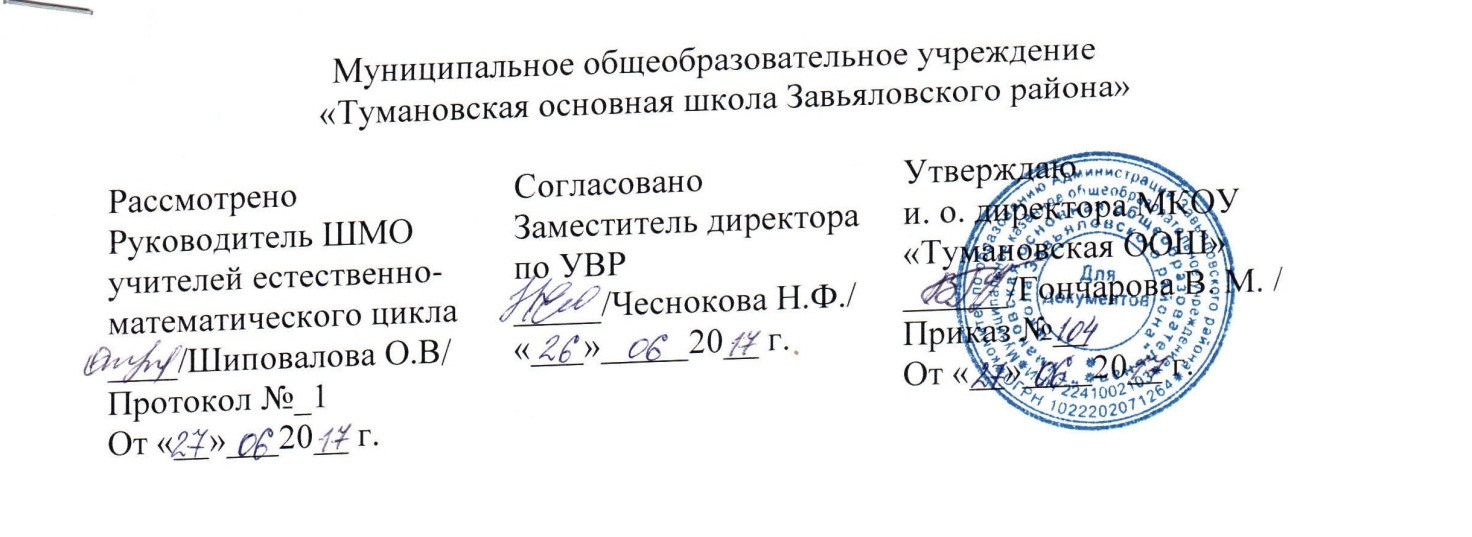 Рабочая программаучебного предметагеометрия 8 класс(68  часов)срок реализации 2017 – 2018 учебный годСоставитель: Шиповалова О.В.учитель математикивысшей категориипос. Тумановский2017 г.Пояснительная запискаДанная рабочая программа ориентирована на учащихся 8 классов и   разработана на основании следующих документов:Закона об образовании РФ № 273-ФЗ от 29.12.2012Примерной программы основного общего образования по математикеАвторской программы по геометрии к учебнику для 7-9 классов общеобразовательных школ авторов Л.С. Атанасяна, В.Ф. Бутузова.  и других. Москва: Просвещение,2013 г. Составитель Бутузов В.Ф.       Данная рабочая программа полностью отражает базовый уровень подготовки школьников по разделам программы, конкретизирует               содержание тем образовательного стандарта и даёт распределение часов по разделам курса.        Рабочая программа выполняет две основные функции:Информационно-методическая функция позволяет всем участникам образовательного процесса получить представление о целях, содержании, общей стратегии обучения, воспитания и развития учащихся средствами данного учебного предмета.Организационно-планирующая функция предусматривает выделение этапов обучения, структурирование учебного материала,  определение его количественных и качественных характеристик на каждом из этапов, в том числе для содержательного наполнения промежуточной аттестации учащихся.Программа соответствует учебнику: Л.С. Атанасян, В.Ф. Бутузов, С.Б.Кадомцев, Э.Г.Позняк, И.И.Юдина. «Геометрия 7-9» учебник для    образовательных учреждений / -18-е изд.–М.: Просвещение,, 2011 г.Место  курса в базисном учебном планеБазисный учебный план на изучение геометрии в основной школе отводит 2   часа в неделю всего в один год 68 часов.Формы организации контроляПомимо контрольных работ система оценивания включает следующие виды контроля:фронтальный опрос;индивидуальная работа по карточкам;проверка домашней работы;самостоятельная работа;тестовая работа;математический диктант;практическая работа;контрольная работаСодержание программы8 класс 1.Четырехугольники-14 ч.Многоугольник, выпуклый многоугольник, четырехугольник.  Параллелограмм, его свойства и признаки. Трапеция. Прямоугольник, ромб, квадрат, их свойства. Осевая и центральная симметрии.Основная цель — изучить наиболее важные виды четырехугольников — параллелограмм, прямоугольник, ромб, квадрат, трапецию; дать представление о фигурах, обладающих осевой или центральной симметрией.Доказательства большинства теорем данной темы и решения многих задач проводятся с помощью признаков равенства треугольников, поэтому полезно их повторить в начале изучения темы.Осевая и центральная симметрии вводятся не как преобразование плоскости, а как свойства геометрических фигур, в частности четырехугольников. Рассмотрение этих понятий как движений плоскости состоится в 9 классе. 2. Площадь- 16 ч.Понятие площади многоугольника. Площади прямоугольника, параллелограмма, треугольника, трапеции. Теорема Пифагора.Основная цель — расширить и углубить полученные в 5—6 классах представления учащихся об измерении и вычислении площадей; вывести формулы площадей прямоугольника, параллелограмма, треугольника, трапеции; доказать одну из главных теорем геометрии — теорему Пифагора.Вывод формул для вычисления площадей прямоугольника, параллелограмма, треугольника, трапеции основывается на двух основных свойствах площадей, которые принимаются исходя из наглядных представлений, а также на формуле площади квадрата, обоснование которой не является обязательным для учащихся.Нетрадиционной для школьного курса является теорема об отношении площадей треугольников, имеющих по равному углу. Она позволяет в дальнейшем дать простое доказательство признаков подобия треугольников. В этом состоит одно из преимуществ, обусловленных ранним введением понятия площади.Доказательство теоремы Пифагора основывается на свойствах площадей и формулах для площадей квадрата и прямоугольника. Доказывается также теорема, обратная теореме Пифагора. 3. Подобные треугольники- 20 ч.Подобные треугольники. Признаки подобия треугольников. Применение подобия к доказательству теорем и решению задач. Синус, косинус и тангенс острого угла прямоугольного треугольника.Основная цель — ввести понятие подобных треугольников; рассмотреть признаки подобия треугольников и их применения; сделать первый шаг в освоении учащимися тригонометрического аппарата геометрии.Определение подобных треугольников дается не на основе преобразования подобия, а через равенство углов и пропорциональность сходственных сторон.Признаки подобия треугольников доказываются с помощью теоремы об отношении площадей треугольников, имеющих по равному углу.На основе признаков подобия доказывается теорема о средней линии треугольника, утверждение о точке пересечения медиан треугольника,- а также два утверждения о пропорциональных отрезках в прямоугольном треугольнике. Дается представление о методе подобия в задачах на построение.В заключение темы вводятся элементы тригонометрии — синус, косинус и тангенс острого угла прямоугольного треугольника. 4. Окружность-18 ч.Взаимное расположение прямой и окружности. Касательная к окружности, ее свойство и признак. Центральные и вписанные углы. Четыре замечательные точки треугольника. Вписанная и описанная окружности.Основная цель — расширить сведения об окружности, полученные учащимися в 7 классе; изучить новые факты, связанные с окружностью; познакомить учащихся с четырьмя замечательными точками треугольника.В данной теме вводится много новых понятий и рассматривается много утверждений, связанных с окружностью. Для их усвоения следует уделить большое внимание решению задач.Утверждения о точке пересечения биссектрис треугольника и точке пересечения серединных перпендикуляров к сторонам треугольника выводятся как следствия из теорем о свойствах биссектрисы угла и серединного перпендикуляра к отрезку. Теорема о точке пересечения высот треугольника (или их продолжений) доказывается с помощью утверждения о точке пересечения серединных перпендикуляров.Наряду с теоремами об окружностях, вписанной в треугольник и описанной около него, рассматриваются свойство сторон описанного четырехугольника и свойство углов вписанного четырехугольника.Требования к уровню подготовки учащихсяНаглядная геометрияУченик  научится: распознавать на чертежах, рисунках, моделях и в окружающем мире плоские и пространственные геометрические фигуры; распознавать развёртки куба, прямоугольного параллелепипеда, правильной пирамиды, цилиндра и конуса; определять по линейным размерам развёртки фигуры линейные размеры самой фигуры и наоборот; вычислять объём прямоугольного параллелепипеда.Ученик  получит возможность:вычислять объёмы пространственных геометрических фигур, составленных из прямоугольных параллелепипедов;углубить и развить представления о пространственных геометрических фигурах;применять понятие развёртки для выполнения практических расчётов.Геометрические фигуры  Ученик  научится:пользоваться языком геометрии для описания предметов окружающего мира и их взаимного расположения; распознавать и изображать на чертежах и рисунках геометрические фигуры и их конфигурации; находить значения длин линейных элементов фигур и их отношения, градусную меру углов от 0 до 180°, применяя определения, свойства и признаки фигур и их элементов, отношения фигур (равенство, подобие, симметрии, поворот, параллельный перенос);оперировать с начальными понятиями тригонометрии и выполнять элементарные операции над функциями углов;решать задачи на доказательство, опираясь на изученные свойства фигур и отношений между ними и применяя изученные методы доказательств;решать несложные задачи на построение, применяя основные алгоритмы построения с помощью циркуля и линейки;решать простейшие планиметрические задачи в пространстве.Ученик  получит возможность:овладеть методами решения задач на вычисления и доказательства: методом от противного, методом подобия, методом перебора вариантов и методом геометрических мест точек;приобрести опыт применения алгебраического и тригонометрического аппарата и идей движения при решении геометрических задач;овладеть традиционной схемой решения задач на построение с помощью циркуля и линейки: анализ, построение, доказательство и исследование; научиться решать задачи на построение методом геометрического места точек и методом подобия; приобрести опыт исследования свойств планиметрических фигур с помощью компьютерных программ; приобрести опыт выполнения проектов по темам: «Геометрические преобразования на плоскости», «Построение отрезков по формуле».Измерение геометрических величинУченик  научится: использовать свойства измерения длин, площадей и углов при решении задач на нахождение длины отрезка, длины окружности,                 длины дуги окружности, градусной меры угла; вычислять длины линейных элементов фигур и их углы, используя формулы длины окружности и длины дуги окружности, формулы               площадей фигур; вычислять площади треугольников, прямоугольников, параллелограммов, трапеций, кругов и секторов; вычислять длину окружности, длину дуги окружности; решать задачи на доказательство с использованием формул длины окружности и длины дуги окружности, формул площадей фигур;решать практические задачи, связанные с нахождением геометрических величин (используя при необходимости справочники и               технические средства).Ученик  получит возможность:вычислять площади фигур, составленных из двух или более прямоугольников, параллелограммов, треугольников, круга и сектора;вычислять площади многоугольников, используя отношения равновеликости;приобрести опыт применения алгебраического и тригонометрического аппарата и идей движения при решении задач на вычисление              площадей многоугольников.Методы, формы, средства  работы с детьми, испытывающими трудности в освоении ООПМетоды и формы работы:Индивидуально ориентированное введение учебного материалаДозирование объема информации и времени её предъявленияФронтальный и индивидуальный контроль усвоения учебного материала в условиях урока и во внеурочной деятельностиОптимальный подбор учебного материала для поддержания необходимой мотивации  для  его усвоения  ученикомОбеспечение психологического  комфорта для обучаемых :доброжелательного отношения к ученику, поощрение н-р, высокая оценка, похвала, поддержание прогресса в учении в сочетании с необходимыми критическими замечаниями  6)Решение  проблемных ситуаций 7)Использование исследовательского подхода при изучении  учебного материала 8)Связь учебной информации с жизненным опытом учащихся 9) Организация сотрудничества, использование командных форм работы 10)Индивидуальная и групповая работа над проектами 11) Работа по алгоритму 12) Различные формы урока: урок –игра, урок- семинар, урок- путешествие, урок – детектив 13) Индивидуально дифференцированные заданияСредства обучения:Карточки для индивидуальной работыЗадания с выбором ответаДеформированные заданияКарточки – тренажерыТворческие заданияКарточки – информаторыКарточки- конспектыПерфокартыРазбивка заданий на дозы, этапы, выделение в сложных заданиях ряда простых, ссылка на аналогичное задание, выполненное ранееНапоминание приема и способа выполнение заданияБолее частое обращение к слабоуспевающим с вопросами, выясняющими степень понимания ими учебного материалаПривлечение их в качестве помощников при проблемном обучении  к выводам и обобщениям  или объяснению сути проблемы , высказанной сильным ученикомРазрешение пользоваться наглядными пособиями, помогающими излагать суть явленияТщательный контроль за их деятельностью, указание на ошибки, проверка, исправлениеСтимулирование оценкой, подбадриванием, похвалойУчебно –методическое и материально – техническое обеспечение образовательного процессаУчебно-методический комплекс:Геометрия:   учеб,   для   7—9 кл. / [Л.С. Атанасян,   В.Ф. Бутузов, СВ. Кадомцев и др.].—	М.: Просвещение, 2011.Гаврилова Н.Ф. Поурочные разработки по геометрии:  7 класс. - 2-е изд.,перераб. и доп. -
М.: ВАКО, 2007. - (В помощь школьному учителю).Гаврилова Н.Ф. Поурочные разработки по геометрии:  8 класс. - 2-е изд.,перераб. и доп. -
М.: ВАКО, 2007. - (В помощь школьному учителю).Гаврилова Н.Ф. Поурочные разработки по геометрии:  9 класс. - 2-е изд.,перераб. и доп. -
М.: ВАКО, 2007. - (В помощь школьному учителю).В.М. Брадис «Четырехзначные  математические таблицы» М. «Дрофа»Интернет-ресурсы1. www. edu - "Российское образование"Федеральный портал.2. www. school.edu - "Российский общеобразовательный портал".3. www.school-collection.edu.ru/ Единая коллекция цифровых образовательных ресурсов4. www.mathvaz.ru - docье школьного учителя математики 
5. www.it-n.ru"Сеть творческих учителей"6. www .festival.1september.ru   Фестиваль педагогических идей "Открытый урок"  Оборудование:Примерное планирование учебного материала по геометрии в 8 классе2 ч в неделю, всего 68 чЛинейка метроваяУгольник пласт.(30-60)ЦиркульНабор многогранников и тел вращения для уроков стереометрииТранспортир Номер урокаНомер урокаСодержание материалаКоличество часовПримечания Глава 5. ЧетырехугольникиГлава 5. ЧетырехугольникиГлава 5. Четырехугольники141Многоугольники Многоугольники 12Решение задачРешение задач13Параллелограмм Параллелограмм 14Признаки параллелограммаПризнаки параллелограмма15Решение задач по теме: «Параллелограмм»Решение задач по теме: «Параллелограмм»16Трапеция Трапеция 17Теореме ФалесаТеореме Фалеса18Задачи на построениеЗадачи на построение19Прямоугольник Прямоугольник 110Ромб, квадрат.Ромб, квадрат.111Осевая и центральная симметрияОсевая и центральная симметрия112Решение задач по теме: «Четырехугольники»Решение задач по теме: «Четырехугольники»113Решение задач по теме: «Четырехугольники»Решение задач по теме: «Четырехугольники»114Контрольная работа № 1 по теме: «Четырехугольники»Контрольная работа № 1 по теме: «Четырехугольники»1Глава 6. Площадь Глава 6. Площадь Глава 6. Площадь 1615Анализ контрольной работы. Площадь многоугольника.Анализ контрольной работы. Площадь многоугольника.116Площадь прямоугольникаПлощадь прямоугольника117Площадь параллелограммаПлощадь параллелограмма118Площадь параллелограммаПлощадь параллелограмма119Площадь треугольникаПлощадь треугольника120Площадь треугольникаПлощадь треугольника121Площадь трапецииПлощадь трапеции122Площадь трапецииПлощадь трапеции123Решение задач по теме: « Площадь»Решение задач по теме: « Площадь»124Решение задач по теме: « Площадь»Решение задач по теме: « Площадь»125Теорема ПифагораТеорема Пифагора126Теорема, обратная теореме ПифагораТеорема, обратная теореме Пифагора127Решение задач по теме: «Теорема Пифагора»Решение задач по теме: «Теорема Пифагора»128Решение задач по теме: «Теорема Пифагора»Решение задач по теме: «Теорема Пифагора»129Решение задач по теме: «Теорема Пифагора»Решение задач по теме: «Теорема Пифагора»130Контрольная работа № 2 по теме: «Площадь»Контрольная работа № 2 по теме: «Площадь»1Глава 7. Подобные треугольникиГлава 7. Подобные треугольникиГлава 7. Подобные треугольники2031Анализ контрольной работы. Определение подобных треугольников.Анализ контрольной работы. Определение подобных треугольников.132Отношение площадей подобных фигурОтношение площадей подобных фигур133Первый признак подобия треугольниковПервый признак подобия треугольников134Первый признак подобия треугольниковПервый признак подобия треугольников135Второй признак подобия треугольниковВторой признак подобия треугольников136Третий  признак подобия треугольниковТретий  признак подобия треугольников137Решение задач по теме: «Признаки подобия треугольников»Решение задач по теме: «Признаки подобия треугольников»138Контрольная работа № 3 по теме: «Признаки подобия треугольников»Контрольная работа № 3 по теме: «Признаки подобия треугольников»139Анализ контрольной работы. Средняя линия треугольника.Анализ контрольной работы. Средняя линия треугольника.140Свойство медиан треугольникаСвойство медиан треугольника141Пропорциональные отрезкиПропорциональные отрезки142Пропорциональные отрезки в прямоугольном треугольникеПропорциональные отрезки в прямоугольном треугольнике143Измерительные работы на местностиИзмерительные работы на местности144Задачи на построениеЗадачи на построение145Задачи на построение методом подобных треугольниковЗадачи на построение методом подобных треугольников146Синус, косинус и тангенс острого угла прямоугольного треугольникаСинус, косинус и тангенс острого угла прямоугольного треугольника147Значения синуса, косинуса, тангенса для углов 30˚,45˚,60˚,90˚Значения синуса, косинуса, тангенса для углов 30˚,45˚,60˚,90˚148Соотношение между сторонами и углами прямоугольного треугольникаСоотношение между сторонами и углами прямоугольного треугольника149Решение задачРешение задач150Контрольная работа № 4 по теме: «Подобие треугольников»Контрольная работа № 4 по теме: «Подобие треугольников»1Глава 8. Окружность Глава 8. Окружность Глава 8. Окружность 1851Анализ контрольной работы. Взаимное расположение прямой и окружностиАнализ контрольной работы. Взаимное расположение прямой и окружности152Касательная к окружностиКасательная к окружности153Решение задачРешение задач154Центральный уголЦентральный угол155Теорема о вписанном углеТеорема о вписанном угле156Теорема об отрезках пересекающихся хордТеорема об отрезках пересекающихся хорд157Решение задачРешение задач158Свойство биссектрисы углаСвойство биссектрисы угла159Серединный перпендикулярСерединный перпендикуляр160Теорема о точке пересечения высот треугольникаТеорема о точке пересечения высот треугольника161Вписанная окружностьВписанная окружность162Свойство описанного четырехугольникаСвойство описанного четырехугольника163Описанная окружностьОписанная окружность164Свойство вписанного четырехугольникаСвойство вписанного четырехугольника165Решение задач по теме: «Окружность»Решение задач по теме: «Окружность»166Решение задач по теме: «Окружность»Решение задач по теме: «Окружность»167Контрольная работа № 5 по теме: «Окружность»Контрольная работа № 5 по теме: «Окружность»168Анализ контрольной работы. Повторение темы:  «Четырехугольники»Анализ контрольной работы. Повторение темы:  «Четырехугольники»1